Prijava Ljetni kamp „Ljetno jezično putovanje“Crikvenica , 28.8.-1.9.2022. (ispuniti obrazac elektroničkim putem)dio (ispunjava stipendist)dio (ispunjava roditelj/skrbnik):	Postoji li hrana koju Vaše dijete ne smije konzumirati? Ukoliko da, koja:   	____________________________________________________________________________________________	Moje dijete hrani se vegetarijanski.	Postoje li zdrastvena ograničenja (na primjer alergije, redovita terapija lijekova)? Ukoliko da, koje:	_____________________________________________________________________	Datum zadnjeg cijepljenja djeteta protiv tetanusa:           _________________________.	Moje dijete zna i smije plivati. 	Ovime izjavljujem svoj pristanak da se snimke mog djeteta smiju koristiti , objavljivati i/ili reproducirati za različite publikacije (internet, društvene mreže, newsletter, letci, brošure, plakati itd.) organizatora te za objave i reklame. 	Slažem se sa sljedećim pravilima:Učenicima i učenicama za putovanje je potrebna valjana zdravstvena iskaznica. Učenici i učenice sami odgovaraju za isprave, nastavnici ih ne provjeravaju i ne čuvaju ih.Učenici i učenice sami odgovaraju za svoj novac i vrijedne stvari. Preporučuje se ponijeti samo najpotrebnije (!). Nastavnici ne čuvaju vrijedne stvari.Napuštanje „mjesta boravka“ je zabranjeno. Ogluši li se o ovu zabranu, učenika ili učenicu može se o vlastitom trošku poslati kući.Posjedovanje i konzumacija alkohola i opojnih sredstava, oružja i prskalica strogo su i neograničeno zabranjeni. Ogluši li se o ovu zabranu, učenika ili učenicu može se poslati kući o njegovu trošku.Upute nastavnika i voditelja ljetnog kampa moraju se poštovati.Učenik ili učenica u slučaju grubog kršenja odmah moraju prekinuti boravak i vratiti se kući o vlastitom trošku. U tom slučaju skrbnici snose nastale troškove.Ako Vaša kći/Vaš sin namjerno ošteti imovinu, Vi ste kao skrbnik obvezni nadoknaditi troškove.Ovom prijavom roditelj izjavljuje da je suglasan s liječenjem svojeg maloljetnog djeteta u slučaju bolesti ili nesreće ukoliko ne bi bilo moguće na vrijeme ishoditi njegov prethodni pristanak. U hitnim slučajevima ova suglasnost vrijedi i za kirurške zahvate koji bi prema ocjeni liječnika bili neophodni, a za koje se prethodni pristanak roditelja ne bi mogao ishoditi na vrijeme.Troškove kampa, smještaja i hrane preuzima Goethe-Institut. Troškove dolaska i odlaska preuzima roditelj/skrbnik. Molimo Vas da nam javite vrijeme dolaska djeteta. Dolazak 28.08.2022.Moj sin/moja kći	    	dolazi osobnim vozilom do odmarališta	putuje autobusom do Crikvenice te će djelatnici Goethe-Instituta dočekati dijete na autobusnom kolodvoruVrijeme (dolazak osobnim vozilom ili autobusom u Crikvenicu): ______________________Odlazak 01.09.2022.Moj sin/moja kći	    	odlazi osobnim autom	putuje autobusom iz Crikvenice te će djelatnici Goethe-Instituta ispratiti dijete do autobusnog kolodvoraVrijeme (odlazak osobnim vozilom ili autobusom iz Crikvenice): _____________________________________________		                   ______________________________________________________Mjesto i datum	potpis roditelja/skrbnikadio  (ispunjava stipendist):Ljetni kamp održat će se u razdoblju od  28.8. (dan dolaska) - 01.09.2022. (dan odlaska) u Crikvenici.Adresa odmarališta ljetnog kampa: Hostel Stoimena, Crikvenica Šetalište Vladimira Nazora 7551260, Crikvenica https://www.nazor.hr/hr/destinacije-676/crikvenica-3146/hostel-stoimena-3156/3156 mjesto, datum							potpisRok prijave:Pošalji nam ispunjenu prijavu za sudjelovanje na ljetnom kampu „Ljetno jezično putovanje“ do 12.08.2022. putem e-maila na sljedeću adresu:yvonne.klietz@goethe.de Obavijest o mogućem sudjelovanju na ljetnom kampu primit ćeš pismenim putem do 15.08.2022.Veselimo se tvojoj prijavi!Pozdrav od tima ljetnog kampa iz Hrvatske 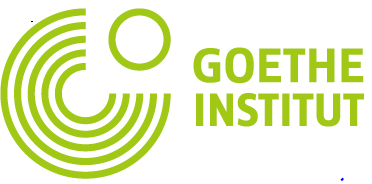 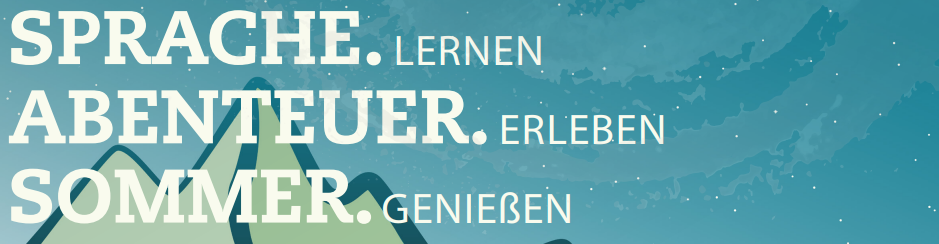 Ime, prezime:Datum rođenja:Adresa (ulica, kućni broj, poštanski broj, mjesto):OIB:Broj mobitela:E-mail adresa polaznika:Škola:Jezična razina (A1-C2):Ime, prezime:E-mail adresa roditelja/skrbnika:Broj mobitela: Molim te obradi jedan od sljedećih zadataka na njemačkom jeziku!1. Predstavi sebe i svoju obitelj ili svoje prijatelje kroz sliku ili kratki video. Napiši uz to šest rečenica. (od jezičnog stupnja A1)2. Predstavi svoju domovinu. Uslikaj se na omiljenom mjestu. Napiši uz to šest rečenica. (od jezičnog stupnja A1)3. Ispričaj nam zašto bi volio/voljela sudjelovati na ljetnom kampu i koje te teme/sadržaji zanimaju. Predstavi se sa slikom.(maksimalno 150 riječi, od jezičnog stupnja B1)mjesto, datum                                                              potpis